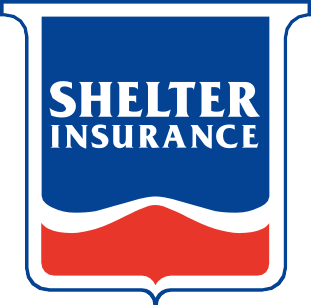 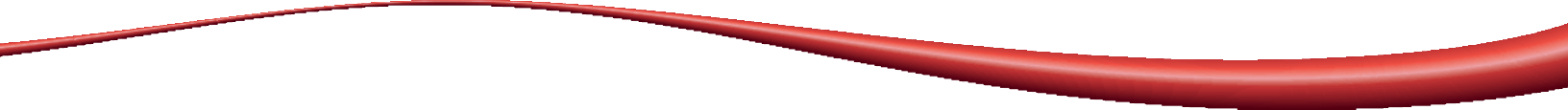 The Shelter Insurance Foundation Agents’ Scholarship Program annually awards scholarships to graduating high school seniors in communities with a Shelter Mutual Insurance Company agent participating in the program.Shelter Insurance Agent Josue Ramirez is sponsoring the Shelter Insurance Foundation Agents’ Scholarship Program at St. John High School in 2024.The highlights of the program are:•	$1,500 scholarships awarded annually to graduating seniors who attend high schools that are approved and accredited by that state’s Departments of Education.•	The scholarship will be paid directly to any accredited college, university, or trade school in which the scholarship recipient has enrolled, by the September following their high school graduation, to apply toward tuition, fees, books, and on-campus housing charges.•	A local selection committee of three to five people consisting of high school officials and leaders of the business and/or professional community will consider applicants’ scholastic achievement, participation and leadership in school and community activities, citizenship, moral character, educational goals, and financial need.•	Scholarships will be given without regard to race, color, religion, sex, pregnancy, national origin or ancestry, physical or mental disability, veteran status, genetic information or any other classification protected by federal, state or local law. Children of any Shelter Insurance® Agent or employee are not eligible recipients of these scholarships.For further information, you may contact the: Shelter Insurance Foundation1817 West BroadwayColumbia, Missouri 65218-0001